                ENERGÍA SOLAR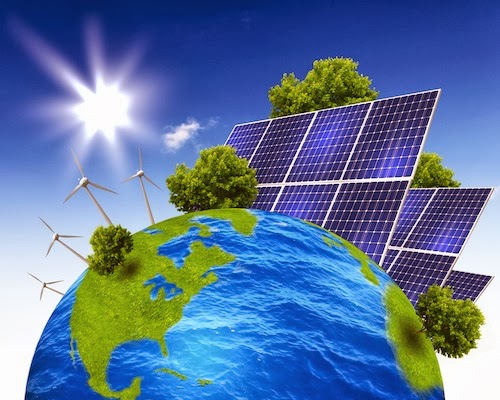 Ayuda a tener más ahorro y menos                   contaminación.¡Utilicemos la naturaleza, como el sol!!!!!!Utiliza calentador solar.